公車路線網路搜尋台北市公車：206, 220, 267, 279, 606, 646天母棒球場站台北捷運：淡水線芝山站下車，捷運站外有棒球專車直達棒球場；捷運接駁紅15；淡水線士林站下車，捷運接駁紅12從板橋要到天母棒球場你可先搭到台北車站後轉捷運淡水線搭上淡水線後你要在捷運芝山站下車 出站後請過人行天橋到對面的高島屋接駁車等車點等車等車時間一班車是20分鐘 週末一班車是10分鐘，若是前面排對等車的人超過20人你就沒有坐位了要用站著搭車了
班車11:00AM 週末每10分鐘發一班車若你是在捷運劍潭站下車你可搭以下這幾台公車到天母棒球場285公車路線圖: (出劍潭捷運站1號出口往右走到銘傳大學搭)606公車路線圖:( 出劍潭站1號出口要往右走走到對面的銘傳大學才可搭606)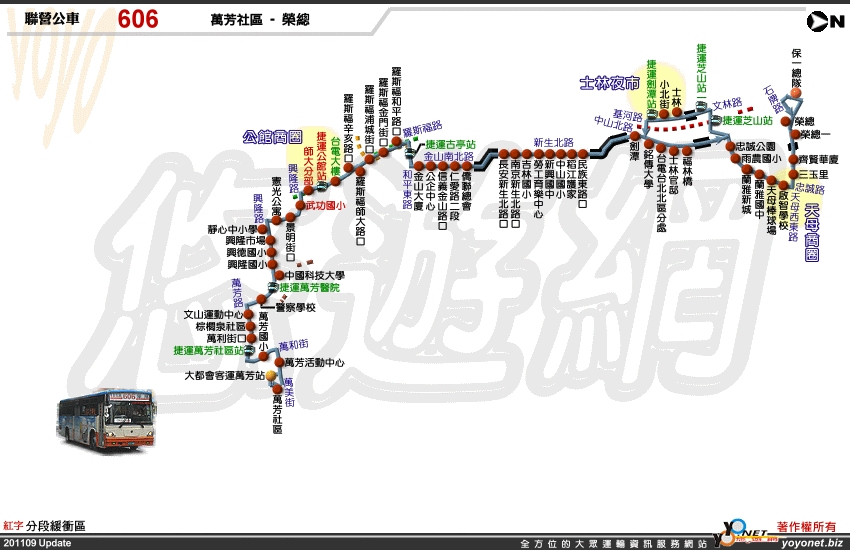 685公車路線圖:同606一樣也要走到銘傳大學才可搭267公車路線圖:同606一樣也要走到銘傳大學才可搭:616公車路線圖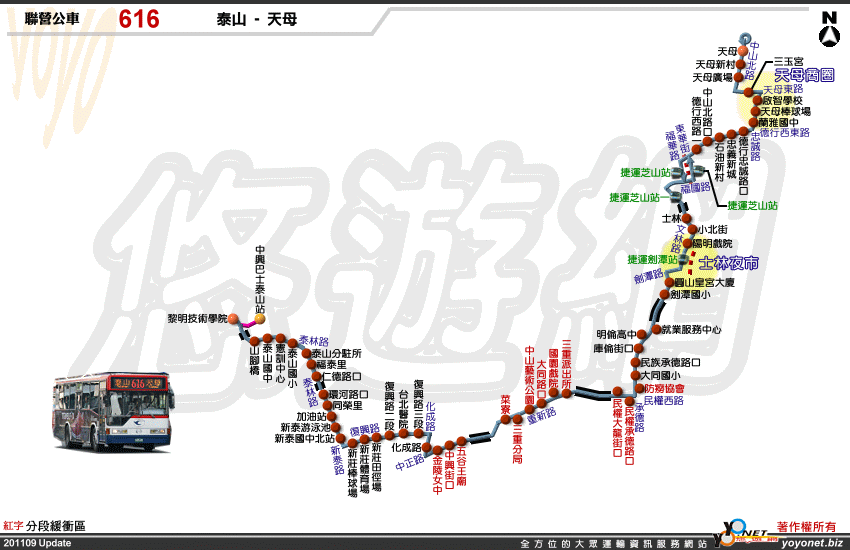  203公車路線圖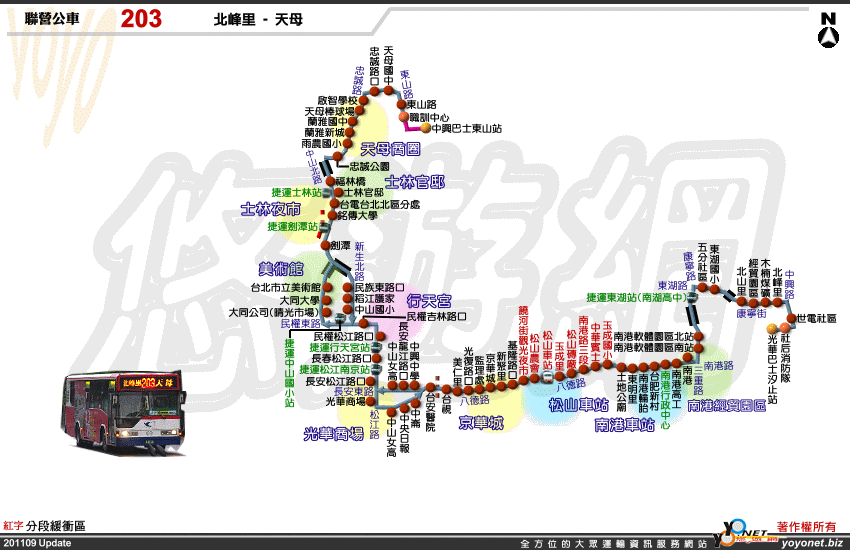 279公車路線圖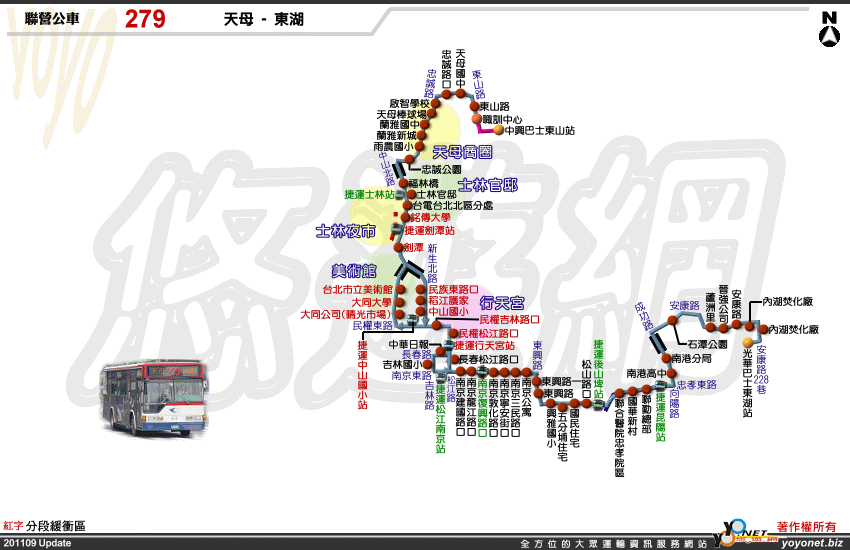 以上這幾台公車都請坐到天母棒球場站下車就可以了若你是搭捷運淡水線到石牌站 出捷運石牌站之後往右轉你會看到頂呱呱 在頂呱呱門口搭645 紅12 紅15副線645公車路線圖: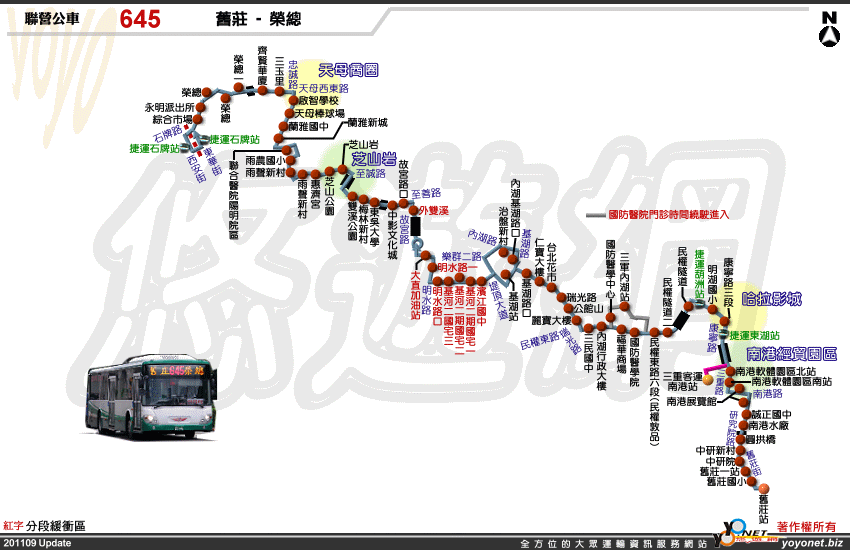 紅12公車路線圖: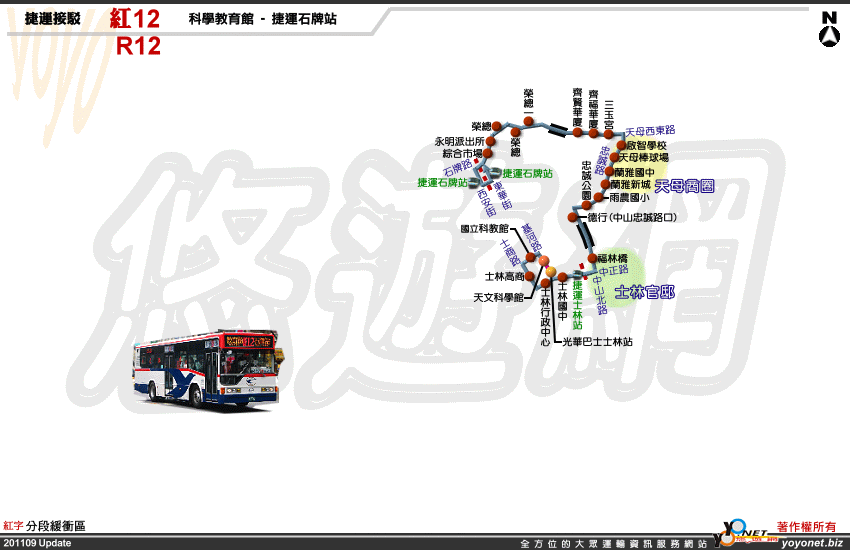 紅15副線公車路線圖: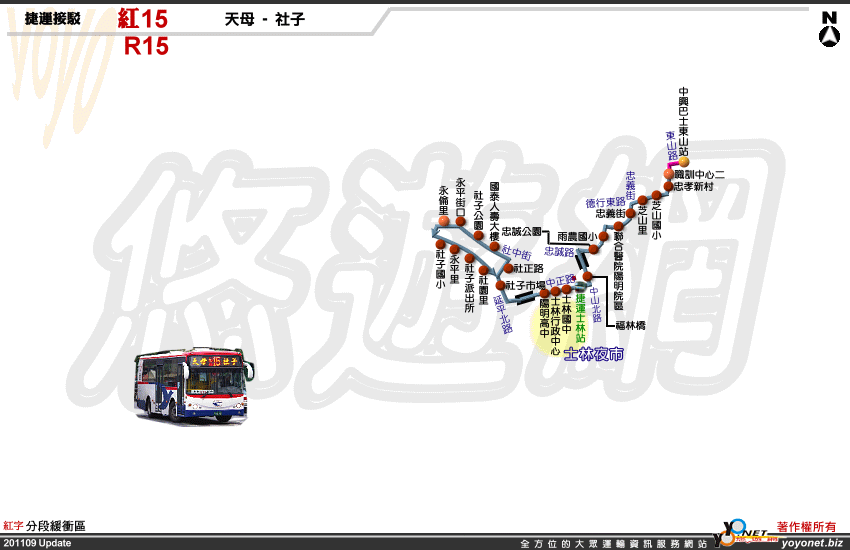 希望可幫到你~!!! 